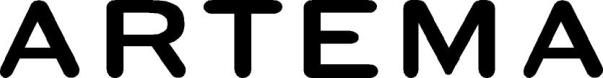 Basın Bülteni22 Mart 2022Şener Şen bu kez “Aç kapa” değil “Acıyorum, kapıyorum!” diyorArtema, 22 Mart | Dünya Su Günü vesilesiyle yine Şener Şen’le işbirliği yaparak tasarrufun önemine dikkat çekiyor.Usta oyuncu Şener Şen’le 1988’den başlayarak çektiği efsane reklamlardan geçtiğimiz yıl yeni bir film hazırlayan Artema, 22 Mart | Dünya Su Günü vesilesiyle bu yıl da dikkatleri su tasarrufuna çekiyor. Tek kumandalı armatürlerin jenerik adı olarak kullanılan “aç kapa” sloganının akıllarda yer etmesinde büyük rol oynayan Şener Şen, yeni reklam filminde “Boşa harcanan her damlaya acıyorum, kapıyorum” diyor.Havas İstanbul’un imzasını taşıyan yeni reklam filminde Şener Şen, suyla temas ettiğimiz günlük rutin aktivitelerimizde su tasarrufuna dikkat çekerek  “Bizim boşa akıtılacak tek damlamız yok” mesajını iletiyor.Reklam Filminin Künyesi
Reklamveren: Eczacıbaşı Yapı Ürünleri Grubu | ArtemaPazarlama Direktörü: Yavuz FeyzioğluGlobal Marka Yönetimi: Başak Canbak, Hande AlacaMarka İletişim: Burcu Güder, Seda Şanlı Medya Ekibi: Gonca Tözen Hançerlioğlu, Emre Eralp, Naz Uzunel Topluluk Medya Ekibi: Ayşen Akalın, Burcu Vural, Zeynep GünerReklam Ajansı: Havas İstanbulCCO: Ergin BinyıldızECD: Volkan DalkılıçStratejik Danışmanlık: Canan Pehlivanoğlu Co.entegreKreatif Ekip Liderleri: Gizem Arlı Sirkeci, Hüseyin GündüzKreatif Ekip: Ali İhsan Ozan, Tuğba YavuzDijital Grup Başkanı: Zihni BaşsarayDijital Ekip: Yasemin Küçük, Hakan Karakurt ,Elif İlayda Serbest, Murat Ayabakan, Gizem DinçkanMüşteri İlişkileri Ekibi: Birol Ecevit, Yiğit Uysal, Tunca Karcı, Serra Hanyalı, Eslem KahramanAjans Prodüktörü: Sıla Salgın, İrem Akalın, İdil YalçınözYönetmen: Gürcan GüreşçiProdüksiyon: RidersPost Prodüksiyon: RootsMüzik: 3k1aMedya Ajansı: Ingage, Mindshare Markalı İçerik Ajansı: CircusSeslendirme: Şener Şen